2020 STUDENT DESIGN COMPETITION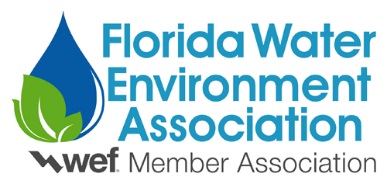 PARTICIPATION FORM Form must be filled out electronically. Hand written forms will not be accepted.University: Team Name: Presentation Title: Team Members:  (check box if presenting and/or attending FWRC – refer to guidelines)Name:			________________________________________           Presenter        Attending FWRCName:			________________________________________           Presenter        Attending FWRCName:			________________________________________           Presenter        Attending FWRCName:			________________________________________           Presenter        Attending FWRCName:			________________________________________           Presenter        Attending FWRCName:			________________________________________           Presenter        Attending FWRCName:			________________________________________           Presenter        Attending FWRCName:			________________________________________           Presenter        Attending FWRC Special Requirements: (describe any special equipment needs)______________________________________________________________________________________________________________________________________________________________________This Participation Form should submitted electronically to the Students & Young Professionals Committee Chair by April 13, 2020:David HernandezHazen and Sawyer999 Ponce de Leon Blvd, Suite 1150Coral Gables, Florida 33134Work: 305-951-2660Email: dhernandez@hazenandsawyer.com 